NexGen EAP Brochure Front and Back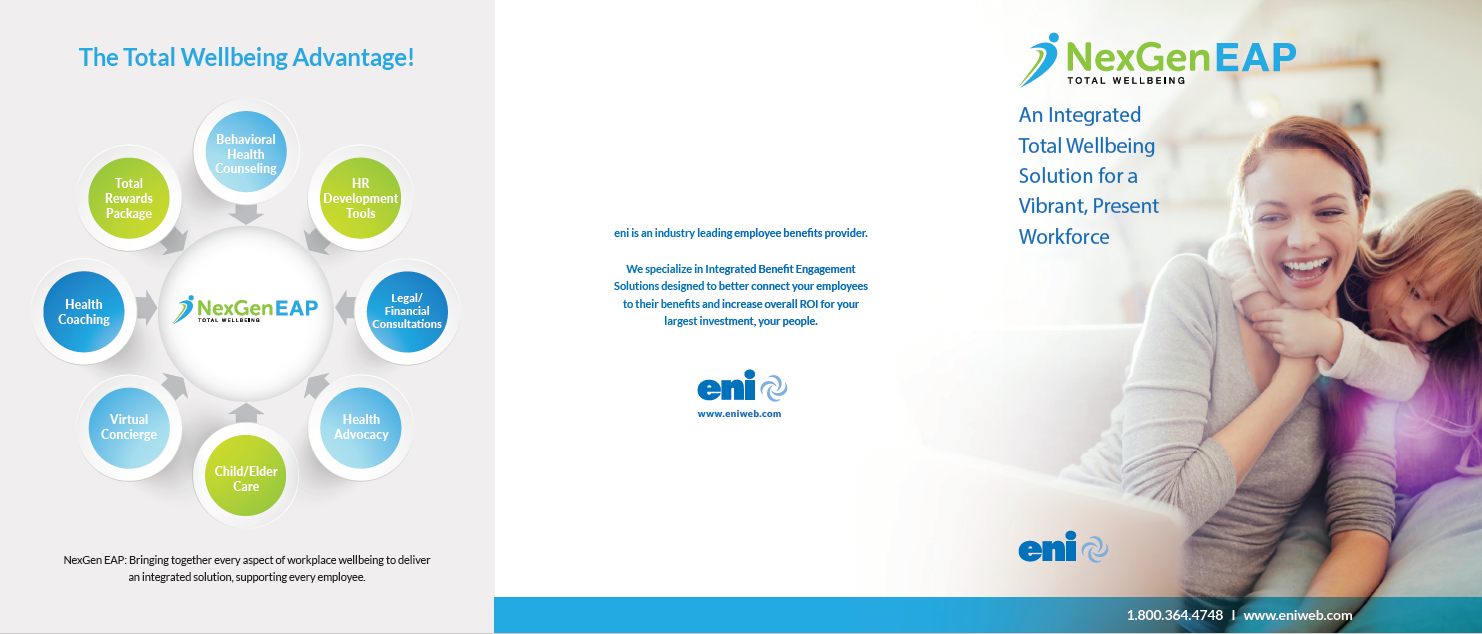 NexGen EAP Brochure Inside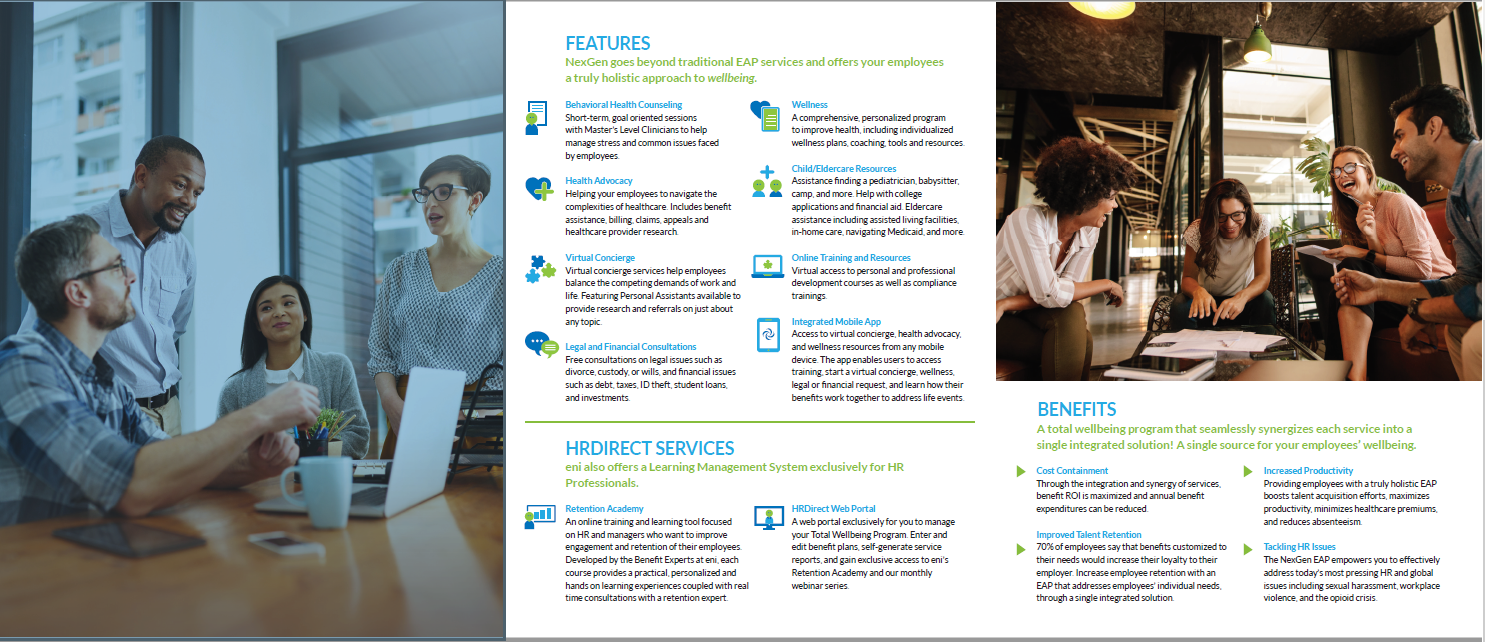 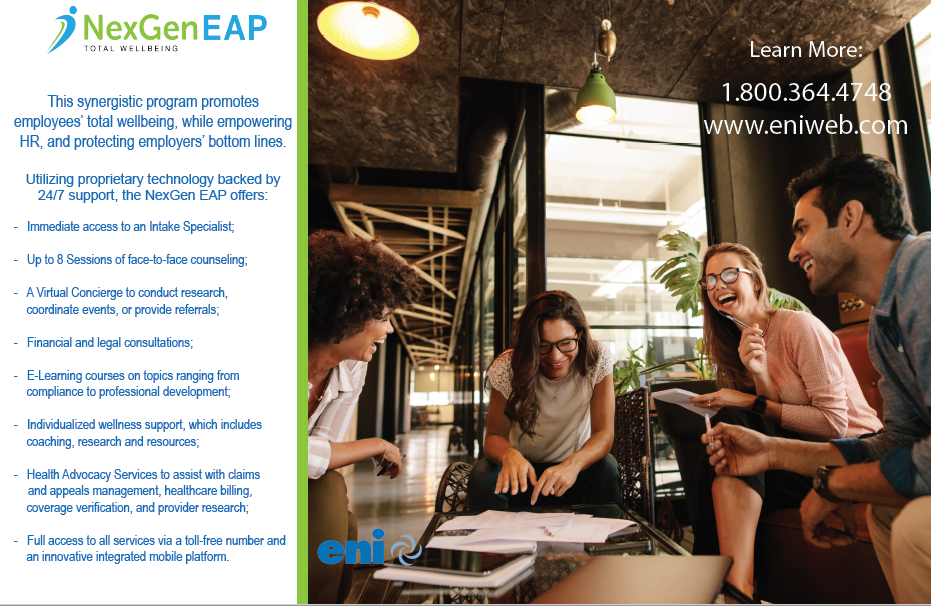 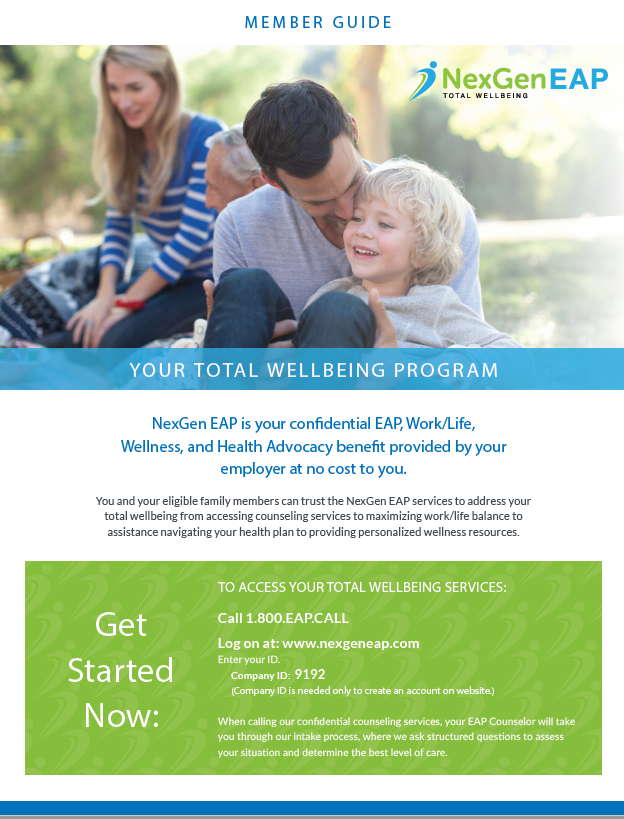 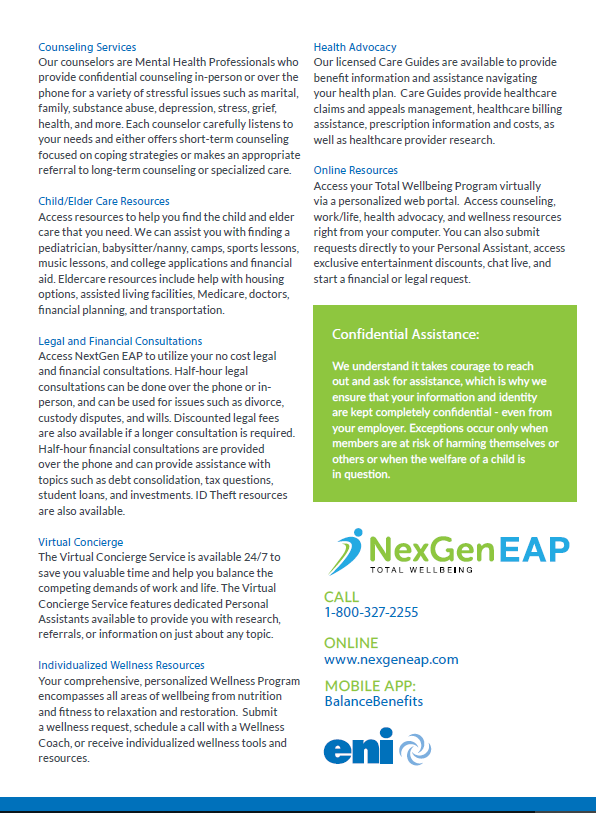 